Во исполнение муниципальной программы МО МР «Печора» «Развитие культуры и туризма», утвержденной постановлением администрации муниципального района «Печора» № 1674 от 31.12.2019 г., в целях организации досуга населения МР «Печора»:Управлению культуры и туризма МР «Печора» провести 26 августа 2023 года в парке им. В. Дубинина с 18.00 до 20.00 часов танцевально-развлекательную программу «В ритме лета» (далее – мероприятие).МБУ «ПТК» ГП «Печора»:обеспечить подключение к электропитанию 26 августа 2023 года в парке им. В. Дубинина для проведения мероприятия.организовать подготовку парка им. В. Дубинина (очистка от мусора) установить контейнеры для мусора, туалеты в месте проведения мероприятия.3. Рекомендовать: 3.1.  ОМВД России по г. Печоре обеспечить охрану общественного порядка 26 августа 2023 года в парке им. В. Дубинина с 18.00 до 20.00 часов.ГБУЗ РК «Печорская ЦРБ» обеспечить дежурство скорой помощи 26 августа 2023 года в парке им. В. Дубинина с 18.00 до 20.00 часов.Настоящее распоряжение подлежит размещению на официальном сайте муниципального района «Печора».Контроль за исполнением настоящего распоряжения возложить на заместителя руководителя администрации МР «Печора» В.Е. Менникова. АДМИНИСТРАЦИЯ МУНИЦИПАЛЬНОГО РАЙОНА «ПЕЧОРА»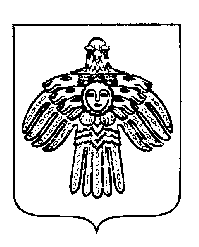 «ПЕЧОРА»  МУНИЦИПАЛЬНÖЙ  РАЙОНСААДМИНИСТРАЦИЯ «ПЕЧОРА»  МУНИЦИПАЛЬНÖЙ  РАЙОНСААДМИНИСТРАЦИЯ РАСПОРЯЖЕНИЕТШÖКТÖМРАСПОРЯЖЕНИЕТШÖКТÖМРАСПОРЯЖЕНИЕТШÖКТÖМРАСПОРЯЖЕНИЕТШÖКТÖМ  24    августа 2023 г.г. Печора,  Республика Коми                             № 580 - р                               № 580 - р  О проведении танцевально-развлекательной программы «В ритме лета» Глава муниципального района –  руководитель администрации                                                                                               В.А. Серов